PPP.0.01.010.1/2022						STATUT PORADNI PSYCHOLOGICZNO -PEDAGOGICZNEJW ŁASKUtekst ujednolicony2022Załącznik nr 1 do Uchwały 8/2022 z dnia 30.12.2022r.
Rady Pedagogicznej Poradni Psychologiczno-Pedagogicznej w Łasku 
stanowi Statut Poradni Psychologiczno-Pedagogicznej w ŁaskuPodstawę prawną opracowania niniejszego Statutu stanowią:Ustawa z dnia 7 września 1991 r. o systemie oświaty (Dz. U. z 2022 r. poz. 2230).Ustawa z dnia 26 stycznia 1982 r. Karta Nauczyciela (Dz. U. z 2021 r. poz. 1762 oraz z 2022 r. poz. 935, 1116, 1700 i 1730).Ustawa z dnia 15 kwietnia 2011 r. o systemie informacji oświatowej (Dz. U. z 2022 r. poz. 868, 1116 i 1700).Ustawa z dnia 14 grudnia 2016 r. Prawo oświatowe (Dz. U. z 2021 r. poz. 1082 oraz z 2022 r. poz. 655, 1079, 1116, 1383, 1700, 1730 i 2089).Ustawa z dnia 10 maja 2018 r. o ochronie danych osobowych (Dz. U. z 2019 r. poz. 1781).Rozporządzenie Ministra Edukacji Narodowej i Sportu z dnia 1 lutego 2013 r. w sprawie szczegółowych zasad działania publicznych poradni psychologiczno-pedagogicznych, w tym publicznych poradni specjalistycznych (Dz. U. poz. 199 oraz z 2017 r. poz. 1647).Rozporządzenia Ministra Edukacji Narodowej z dnia 7 września 2017 r. w sprawie orzeczeń i opinii wydawanych przez zespoły orzekające działające w publicznych poradniach psychologiczno-pedagogicznych (Dz. U. poz. 1743 oraz z 2021 r. poz. 2294).Rozporządzenie Ministra Edukacji Narodowej z dnia 24 sierpnia 2017 r. w sprawie organizowania wczesnego wspomagania rozwoju dzieci (Dz. U. poz. 1635).Rozporządzenie Ministra Edukacji i Nauki z dnia 22 lipca 2022 r. zmieniające rozporządzenie w sprawie zasad organizacji i udzielania pomocy psychologiczno-pedagogicznej w publicznych przedszkolach, szkołach i placówkach (Dz.U. poz. 1594).Dział I.    Postanowienia ogólne§ 11. Poradnia nosi nazwę - Poradnia Psychologiczno-Pedagogiczna w Łasku i w dalszej części      statutu będzie nazywana Poradnią.2. Siedziba Poradni znajduje się w Łasku przy ul. 9 Maja 33, 98-100 Łask.3. Placówka utworzona została 1 września 1970 r. przez Inspektora Szkolnego w Łasku na podstawie Orzeczenia Wydziału Oświaty i Kultury w Łasku z 1 września 1970 r., z późniejszymi zmianami wynikającymi z aktu przekształcenia dokonanego przez Kuratora Oświaty w Sieradzu z dnia 1 września 1993 r.4. Organem prowadzącym dla Poradni Psychologiczno-Pedagogicznej w Łasku od dnia 01.01.1999r. jest Powiat Łaski.5. Nadzór pedagogiczny nad poradnią sprawuje Łódzki Kurator Oświaty.6. Poradnia Psychologiczno-Pedagogiczna zasięgiem swoim obejmuje placówki oświatowo- wychowawcze w rejonie Powiatu Łaskiego w tym przedszkola, szkoły, Specjalny Ośrodek   Szkolno-Wychowawczy.7. Poradnia jest placówką publiczną, korzystanie z jej pomocy jest dobrowolne  i bezpłatne.Dział II.     Cele i zadania poradni§ 21. Poradnia realizuje cele i zadania określone w ustawie o systemie oświaty oraz w przepisach wydanych na jej podstawie.2. Celem Poradni jest udzielanie dzieciom (od momentu urodzenia) i młodzieży pomocy psychologiczno-pedagogicznej oraz pomocy w wyborze kierunku kształcenia i zawodu, udzielanie rodzicom i nauczycielom pomocy psychologiczno-pedagogicznej związanej 
z wychowaniem i kształceniem dzieci i młodzieży, a także wspomaganie przedszkola, szkoły 
i placówki w zakresie realizacji ich zadań dydaktycznych, wychowawczych i opiekuńczych.3. Do zadań Poradni należy w szczególności:diagnozowanie poziomu rozwoju, potrzeb i możliwości oraz zaburzeń rozwojowych 
      i zachowań dysfunkcyjnych dzieci i młodzieży, w tym:-  predyspozycji i uzdolnień,-  przyczyn niepowodzeń edukacyjnych,-  specyficznych trudności w uczeniu się;wspomaganie dzieci i młodzieży odpowiednio do ich potrzeb rozwojowych
 i edukacyjnych oraz możliwości psychofizycznych, w tym zwłaszcza dzieci
 i młodzieży:       - szczególnie uzdolnionych, - niepełnosprawnych, niedostosowanych społecznie lub zagrożonych
   niedostosowaniem społecznym, - ze specyficznymi trudnościami w uczeniu się, -  z zaburzeniami komunikacji językowej, -  z chorobami przewlekłymi;prowadzenie terapii dzieci i młodzieży, w zależności od rozpoznanych potrzeb, w tym: dzieci i młodzieży z zaburzeniami rozwojowymi, z zachowaniami dysfunkcyjnymi,            niepełnosprawnych, niedostosowanych społecznie lub zagrożonych niedostosowaniem
            społecznym oraz ich rodzin,pomoc dzieciom i młodzieży w wyborze kierunku kształcenia i zawodu oraz planowaniu kształcenia i kariery zawodowej oraz wspieranie nauczycieli przedszkoli, szkół i placówek w planowaniu i realizacji zadań z zakresu doradztwa edukacyjno-zawodowego;wspomaganie dzieci i młodzieży z trudnościami adaptacyjnymi związanymi 
z różnicami  kulturowymi lub ze zmianą środowiska edukacyjnego, w tym związanymi z wcześniejszym kształceniem za granicą;pomoc rodzicom i nauczycielom w rozpoznawaniu i rozwijaniu indywidualnych              możliwości, predyspozycji i uzdolnień dzieci i młodzieży;podejmowanie działań z zakresu profilaktyki uzależnień i innych problemów dzieci
  i młodzieży, w tym udzielanie pomocy psychologiczno-pedagogicznej dzieciom
 i   młodzieży z grup ryzyka oraz ich rodzicom;współpraca ze szkołami i placówkami w rozpoznawaniu u uczniów specyficznych trudności w uczeniu się, w tym ryzyka wystąpienia specyficznych trudności w uczeniu          się  u uczniów klas I-III szkoły podstawowej      9) współpraca z przedszkolami, szkołami i placówkami przy opracowywaniu 
           i realizowaniu indywidualnych programów edukacyjno-terapeutycznych, o których mowa w przepisach w sprawie warunków organizowania kształcenia, wychowania 
i opieki dla dzieci i młodzieży niepełnosprawnych oraz niedostosowanych społecznie w przedszkolach, szkołach i oddziałach ogólnodostępnych lub integracyjnych oraz
 w przepisach w sprawie   warunków organizowania kształcenia, wychowania i opieki dla dzieci i młodzieży niepełnosprawnych oraz niedostosowanych społecznie 
w specjalnych przedszkolach, szkołach i oddziałach oraz  w ośrodkach, o których mowa w przepisach w sprawie zasad   udzielania i organizacji pomocy psychologiczno-pedagogicznej w publicznych  przedszkolach, szkołach i placówkachwspółpraca w udzielaniu i organizowaniu przez przedszkola, szkoły i placówki    pomocy psychologiczno-pedagogicznejwspomaganie wychowawczej i edukacyjnej funkcji rodziny wspomaganie wychowawczej i edukacyjnej funkcji przedszkola, szkoły lub placówki, w tym udzielanie nauczycielom pomocy w rozwiązywaniu problemów dydaktyczno- wychowawczych prowadzenie edukacji dotyczącej ochrony zdrowia psychicznego, wśród dzieci
  i młodzieży, rodziców i nauczycieli udzielanie, we współpracy z placówkami doskonalenia nauczycieli, wsparcia                   merytorycznego nauczycielom, wychowawcom grup wychowawczych
                   i  specjalistom  udzielającym pomocy psychologiczno-pedagogicznej 
                     w przedszkolach, szkołach  i placówkach;    wspomaganie szkól, przedszkoli i placówek wychowawczych obejmuje pomoc 
w zakresie diagnozowania potrzeb placówki, ustalenie działań zmierzających 
do zaspokojenia potrzeb, zaplanowanie form współpracy, ocenę efektów
i opracowanie wniosków z realizacji zaplanowanych form działania.4. Diagnozowanie dzieci i młodzieży jest prowadzone głównie w celu określenia indywidualnych potrzeb rozwojowych i edukacyjnych oraz indywidualnych możliwości psychofizycznych dzieci i młodzieży, wyjaśnienia mechanizmów ich funkcjonowania 
w odniesieniu do zgłaszanego problemu oraz wskazania sposobu rozwiązania go.5. Efektem diagnozowania dzieci i młodzieży jest w szczególności:       1) wydanie opinii,       2) wydanie orzeczenia  o potrzebie: kształcenia specjalnego, zajęć rewalidacyjno
          -wychowawczych, indywidualnego obowiązkowego rocznego przygotowania 
        przedszkolnego lub indywidualnego nauczania dzieci młodzieży,
       3) objęcie dzieci i młodzieży albo dzieci i młodzieży oraz rodziców bezpośrednią pomocą  
           psychologiczno-pedagogiczną,       4) wspomaganie nauczycieli w zakresie pracy z dziećmi i młodzieżą oraz rodzicami.6.  Pomoc psychologiczno-pedagogiczna udzielana bezpośrednio dzieciom i młodzieży    
oraz rodzicom polega m.in. na:
       1)  prowadzeniu terapii dzieci i młodzieży oraz ich rodzin,
       2) udzielaniu wsparcia dzieciom i młodzieży wymagającym pomocy psychologiczno-   
          pedagogicznej lub pomocy w wyborze kierunku kształcenia i zawodu oraz planowaniu 
          kształcenia i kariery zawodowej,
       3) udzielaniu pomocy rodzicom w rozpoznawaniu i rozwijaniu indywidualnych potrzeb 
           rozwojowych i edukacyjnych oraz indywidualnych możliwości psychofizycznych    
           dzieci i młodzieży oraz w rozwiązywaniu problemów edukacyjnych i wychowawczych.7.  Pomoc, o której mowa w pkt. 6, jest udzielana w szczególności w formie:
         1) indywidualnych lub grupowych zajęć terapeutycznych dla dzieci i młodzieży,
        2) terapii rodziny,
        3) grup wsparcia,
        4) prowadzenia mediacji,
        5) interwencji kryzysowej,
        6) warsztatów,
        7) porad i konsultacji,
        8) wykładów i prelekcji,
         9) działalności informacyjno-szkoleniowej,10) organizowania i prowadzenia sieci współpracy i samokształcenia dla nauczycieli, wychowawców grup wychowawczych i specjalistów, udzielających pomocy psychologicznopedagogicznej w przedszkolu, szkole lub placówce., którzy 
w zorganizowany sposób współpracują ze sobą w celu doskonalenia swojej pracy, 
w szczególności poprzez wymianę doświadczeń.§ 31. Poradnia udziela pomocy uczniom, ich rodzicom/opiekunom, wychowawcom 
i nauczycielom przedszkoli, szkół i placówek mających swą siedzibę na terenie działania poradni.2. W przypadku dzieci i młodzieży nieuczęszczających do przedszkola lub szkoły oraz ich rodziców pomocy udziela poradnia właściwa ze względu na miejsce zamieszkania dziecka.3. Na podstawie porozumienia zawartego pomiędzy organami prowadzącymi Poradnię, Poradnia może udzielać pomocy dzieciom i młodzieży, rodzicom i nauczycielom 
z przedszkoli, szkół i placówek nie mających siedziby na terenie działania Poradni 
oraz niezamieszkałym na terenie działania Poradni dzieciom i rodzicom dzieci nieuczęszczających do przedszkola, szkoły lub placówki.4. Pomoc psychologiczno-pedagogiczna w szczególności obejmuje:
       1) diagnozowanie środowiska ucznia,
       2) rozpoznawanie potencjalnych możliwości oraz indywidualnych potrzeb ucznia 
           i umożliwianie ich zabezpieczenia,
       3) rozpoznawanie przyczyn trudności w nauce i niepowodzeń szkolnych,
       4) wspieranie ucznia z wybitnymi uzdolnieniami,
       5) organizowanie różnych form pomocy psychologiczno-pedagogicznej,
       6) podejmowanie działań wychowawczych i profilaktycznych, 
       7) prowadzenie edukacji prozdrowotnej i promocji zdrowego stylu życia wśród uczniów,    
           nauczycieli i rodziców,
       8) wspieranie uczniów - metodami aktywizującymi - w dokonywaniu wyboru kierunku 
           dalszego kształcenia, zawodu i planowaniu kariery zawodowej oraz udzielaniu   
           informacji w tym zakresie,
       9) wspieranie nauczycieli w organizowaniu wewnątrzszkolnego systemu doradztwa 
           zawodowego,
     10) wspieranie nauczycieli i rodziców w działaniach wyrównujących szanse edukacyjne 
            ucznia,
     11) udzielanie nauczycielom pomocy w dostosowaniu wymagań edukacyjnych      
          wynikających z realizowanych przez nich programów nauczania do indywidualnych  
          potrzeb psychofizycznych i edukacyjnych ucznia, u którego stwierdzono zaburzenia
          i  odchylenia rozwojowe  uniemożliwiające sprostanie tym wymaganiom, w tym 
          w realizacji zindywidualizowanej ścieżki kształcenia,
     12) wspieranie rodziców i nauczycieli w rozwiązywaniu problemów wychowawczych,    13) udzielanie uczniom,  rodzicom i nauczycielom wsparcia w pokonywaniu trudności        adaptacyjnych związanych z różnicami kulturowymi lub ze zmianą środowiska edukacyjnego, w tym związanych z wcześniejszym kształceniem za granicą14) umożliwianie rozwijania umiejętności wychowawczych rodziców i nauczycieli15) podejmowanie działań mediacyjnych i interwencyjnych w sytuacjach kryzysowych16) organizowanie i prowadzenie sieci współpracy i samokształcenia dla nauczycieli, 
 wychowawców grup wychowawczych i specjalistów, którzy w zorganizowany sposób 
 współpracują ze sobą w celu doskonalenia swojej pracy, w szczególności poprzez 
 wymianę doświadczeń .§ 41. Zadaniem Poradni jest opiniowanie i orzekanie.§ 51. Poradnia wydaje opinie w sprawach:a) wczesnego wspomagania rozwoju dziecka,- spełniania przez dziecko odpowiednio obowiązku rocznego przygotowania przedszkolnego   poza przedszkolem, oddziałem przedszkolnym lub inną formą wychowania przedszkolnego   i obowiązku szkolnego lub obowiązku nauki poza szkołą,  
b) dostosowania wymagań edukacyjnych wynikających z programu nauczania do 
  indywidualnych potrzeb edukacyjnych ucznia,
 c) zezwolenia na zatrudnienie młodocianego w celu przyuczenia do wykonywania określonej
   pracy lub nauki zawodu,
d)  braku przeciwwskazań do wykonywania przez dziecko pracy lub innych zajęć zarobkowych
e)  objęcia dziecka pomocą psychologiczno-pedagogiczną w przedszkolu, szkole lub placówce
f) wcześniejszego przyjęcia dziecka do szkoły podstawowej oraz odroczenia rozpoczęcia   
   realizacji obowiązku szkolnego,
g) objęcia ucznia nauką w klasie terapeutycznej,
h)  specyficznych trudności w uczeniu się,
i)  przyczyn niepowodzeń edukacyjnych,
j) zwolnienia ucznia z wadą słuchu, z głęboką dysleksją rozwojową, afazją,
  niepełnosprawnością sprzężoną lub autyzmem (w tym z Zespołem Aspergera), 
   z  nauki    drugiego języka obcego,  
k)   udzielenia zezwolenia na indywidualny program lub tok nauki,
l)  przyjęcia ucznia gimnazjum do oddziału przysposabiającego do pracy,
ł) przyjęcia do klasy pierwszej szkoły ponadgimnazjalnej  kandydata z problemami 
  zdrowotnymi, ograniczającymi możliwości wyboru kierunku kształcenia ze względu  na stan
   zdrowia,             
m) w sprawie objęcia ucznia zindywidualizowaną ścieżką kształcenia,
n)  innych niż określone w odrębnych przepisach sprawach związanych z kształceniem 
    i wychowaniem dzieci i młodzieży.2. Poradnia wydaje opinię na pisemny wniosek rodzica dziecka albo pełnoletniego ucznia, którego dotyczy opinia, w terminie nie dłuższym niż 30 dni, a w szczególnie uzasadnionych przypadkach w terminie nie dłuższym niż 60 dni od dnia złożenia wniosku. Wniosek powinien zawierać uzasadnienie. W przypadku, gdy uczeń był objęty pomocą psychopedagogiczną w szkole lub placówce dyrektor tejże placówki, za zgodą rodziców 
lub pełnoletniego ucznia, może również wystąpić z wnioskiem o przeprowadzenie diagnozy 
i wskazanie sposobów rozwiązania problemów ucznia.3. Jeżeli ze względu na konieczność przedstawienia zaświadczenia, o którym mowa 
w ust. 4, nie jest możliwe wydanie przez Poradnię opinii w terminie określonym ust. 2, 
opinię wydaje się w ciągu 7 dni od dnia przedstawienia zaświadczenia.4. Osoba składająca wniosek może dołączyć do wniosku posiadaną dokumentację uzasadniającą wniosek, w szczególności wyniki obserwacji i badań psychologicznych, pedagogicznych, logopedycznych i lekarskich, a w przypadku dziecka uczęszczającego do przedszkola, szkoły lub placówki albo pełnoletniego ucznia uczęszczającego do szkoły lub placówki - także opinie nauczycieli, wychowawców grup wychowawczych lub specjalistów udzielających pomocy psychologiczno-pedagogicznej w przedszkolu, szkole lub placówce.5.  W celu uzyskania informacji o problemach dydaktycznych i wychowawczych dziecka albo pełnoletniego ucznia Poradnia może zwrócić się albo pełnoletni uczeń uczęszcza, o wydanie opinii nauczycieli, wychowawców grup wychowawczych lub specjalistów, o których mowa
 w ust. 3, informując o tym osobę składającą wniosek.6. Opinia poradni zawiera:
       a) oznaczenie poradni wydającej opinię,       b)   numer opinii,
       c) datę wydania opinii,
       d) podstawę prawną wydania opinii,
       e)  imię i nazwisko osoby, której dotyczy opinia, dziecka albo pełnoletniego 
           ucznia,  którego dotyczy opinia, jego numer PESEL, a w przypadku braku numeru 
           PESEL – serię i numer dokumentu potwierdzającego  tożsamość, datę i miejsce jego 
           urodzenia oraz miejsce zamieszkania, nazwę i adres, odpowiednio - przedszkola,          
           szkoły  lub placówki oraz oznaczenie  oddziału przedszkolnego w przedszkolu,  
           oddziału w szkole lub grupy wychowawczej w placówce, do której dziecko albo    
           pełnoletni uczeń uczęszcza,
       f)   określenie indywidualnych potrzeb rozwojowych i edukacyjnych oraz możliwości 
           psychofizycznych dziecka albo pełnoletniego ucznia oraz opis mechanizmów 
           wyjaśniających funkcjonowanie dziecka albo pełnoletniego ucznia, w odniesieniu do 
           problemu zgłaszanego we wniosku o wydanie opinii,
       g)   stanowisko w sprawie, której dotyczy opinia oraz szczegółowe jego uzasadnienie,
       h)  wskazania dla nauczycieli dotyczące pracy z dzieckiem albo pełnoletnim uczniem,
       i)wskazania dla rodziców dotyczące pracy z dzieckiem albo wskazania dla pełnoletniego 
       j)  ucznia, które powinien stosować w celu rozwiązania zgłaszanego problemu,
       k)  imiona i nazwiska oraz podpisy specjalistów, którzy sporządzili opinię,
       l)  podpis dyrektora poradni.W przypadku opinii o zindywidualizowanej ścieżce kształcenia opinia zawiera ponadto:a) zakres, w jakim uczeń nie może brać udziału w zajęciach edukacyjnych wspólnie 
   z oddziałem szkolnym,
b)  zakres objęcia ucznia zindywidualizowaną ścieżką, nie dłuższy jednak niż rok szkolny,
c) działania, jakie powinny być podjęte w celu usunięcia barier i ograniczeń utrudniających   
    funkcjonowanie ucznia i jego uczestnictwo w życiu szkoły.7. W przypadku gdy opinia dotyczy dziecka uczęszczającego do przedszkola, szkoły lub placówki albo pełnoletniego ucznia uczęszczającego do szkoły lub placówki, na pisemny wniosek rodziców albo pełnoletniego ucznia, poradnia przekazuje kopię opinii do przedszkola, szkoły lub placówki, do której dziecko albo pełnoletni uczeń uczęszcza.8. Poradnia wydaje, na pisemny wniosek rodzica albo pełnoletniego ucznia, informację 
o wynikach diagnozy przeprowadzonej w poradni.§ 61. W poradni  działają zespoły orzekające, które wydają: orzeczenia o potrzebie kształcenia specjalnego, orzeczenia o potrzebie indywidualnegoobowiązkowego rocznego przygotowania przedszkolnego, orzeczenia o potrzebie indywidualnego nauczani lub orzeczenia o potrzebie zajęć rewalidacyjno-wychowawczych;
 
2.  Zespół orzekający, wydaje orzeczenia dla uczniów szkół mających siedzibę na terenie 
działania Poradni.3. Zespoły orzekające powołuje dyrektor Poradni. W skład zespołu wchodzą: dyrektor poradni lub upoważniona przez niego osoba - jako przewodniczący zespołu, psycholog, pedagog oraz lekarz. W skład zespołu mogą wchodzić inni specjaliści, jeżeli ich udział 
w pracach zespołu jest niezbędny.4.  Pracą zespołu kieruje jego przewodniczący.§ 71. Zespoły wydają orzeczenia i opinie na wniosek rodziców dziecka zwanych dalej wnioskodawcą.2. W razie potrzeby wydania dziecku jednocześnie orzeczenia o potrzebie kształcenia 
specjalnego i orzeczenia o potrzebie indywidualnego przygotowania przedszkolnego albo 
orzeczenia o potrzebie kształcenia specjalnego i orzeczenia o potrzebie indywidualnego 
nauczania, wnioskodawca składa odrębne wnioski.3. Wniosek o wydanie orzeczenia lub opinii o wczesnym wspomaganiu rozwoju składa się do zespołu orzekającego, o których mowa  w ust. 14. Wniosek o wydanie orzeczenia lub opinii zawiera:- imię (imiona) i nazwisko dziecka lub ucznia;- datę i miejsce urodzenia dziecka lub ucznia;-  numer PESEL dziecka lub ucznia, a w przypadku braku numeru PESEL – serię i numer   
   dokumentu potwierdzającego jego tożsamość;- adres zamieszkania dziecka lub ucznia;-  w przypadku dziecka lub ucznia uczęszczającego do przedszkola, szkoły lub ośrodka:-  nazwę i adres przedszkola, szkoły lub ośrodka,- oznaczenie oddziału w szkole, do którego uczeń uczęszcza,-  nazwę zawodu – w przypadku ucznia szkoły prowadzącej kształcenie zawodowe;5) imiona i nazwiska rodziców dziecka lub ucznia, adres ich zamieszkania oraz adres 
do     korespondencji, jeżeli jest inny niż adres zamieszkania;6) określenie przyczyny i celu, dla których jest niezbędne uzyskanie orzeczenia lub opinii;7) informację o poprzednio wydanych dla dziecka lub ucznia orzeczeniach lub opiniach –   jeżeli takie zostały wydane, wraz ze wskazaniem nazwy poradni, w której działał zespół, który wydał orzeczenie lub opinię, a w przypadku opinii wydanych przez zespół opiniujący działający w niepublicznej poradni psychologiczno-pedagogicznej – nazwy niepublicznejporadni psychologiczno-pedagogicznej;8) informację o stosowanych metodach komunikowania się – w przypadku gdy dziecko lub uczeń wymaga wspomagających lub alternatywnych metod komunikacji (AAC) lub nie posługuje się językiem polskim w stopniu komunikatywnym; 9) adres poczty elektronicznej i numer telefonu wnioskodawcy, jeżeli takie posiada;10) podpis wnioskodawcy.5. Wnioskodawca dołącza do wniosku posiadaną dokumentację uzasadniającą wniosek, 
w szczególności opinie, zaświadczenia oraz wyniki obserwacji i badań psychologicznych, 
pedagogicznych i lekarskich. 6.  Jeżeli do wydania orzeczenia albo opinii jest niezbędna informacja o stanie zdrowia dziecka, wnioskodawca dołącza do wniosku wydane przez lekarza zaświadczenie o stanie zdrowia dziecka.7. W przypadku ucznia szkoły prowadzącej kształcenie w zawodzie, wnioskodawca dołącza do wniosku o wydanie orzeczenia o potrzebie indywidualnego nauczania zaświadczenie określające możliwość dalszej realizacji praktycznej nauki zawodu, wydane przez lekarza medycyny pracy.8. Przewodniczący zespołu zawiadamia wnioskodawcę o terminie posiedzenia zespołu stosownym pismem. Wnioskodawca może wziąć udział w posiedzeniu zespołu i przedstawić swoje stanowisko.9. Zespół wydaje orzeczenie lub opinię większością głosów, a w razie równej liczby głosów, rozstrzygającym jest głos przewodniczącego zespołu.§ 81.   Pomoc psychologiczno-pedagogiczna w Poradni może być organizowana w formie: 
        1)   zajęć specjalistycznych: 
             - korekcyjno-kompensacyjnych, 
             - logopedycznych, 
             - socjoterapeutycznych,
             - innych o charakterze terapeutycznym,
       2)    oddziaływań psychoterapeutycznych z elementami terapii rodzinnej i mediacji, 
       3)    zajęć związanych z wyborem kierunku kształcenia i zawodu,
       4)    porad, konsultacji i warsztatów dla uczniów, rodziców i nauczycieli,
       5)   wieloaspektowego wspierania dzieci niepełnosprawnych i zagrożonych            
              niepełnosprawnością,
       6)   zajęć rozwijających uzdolnienia uczniów,  
       7)   grup wsparcia,
       8)   prowadzenia mediacji,
       9)   interwencji kryzysowej,
      10)  wykładów i prelekcji,
      11)  działalności informacyjno-szkoleniowej w szczególności wspomaganie wychowawczej i edukacyjnej funkcji przedszkola, szkoły lub placówki, w tym udzielanie nauczycielom pomocy w rozwiązywaniu problemów dydaktyczno-wychowawczych.Dział  III.  Organizacja pracy Poradni z innymi placówkami§ 91. Poradnia współdziała z innymi poradniami, przedszkolami, szkołami i placówkami oraz organizacjami pozarządowymi i innymi podmiotami świadczącymi poradnictwo i pomoc dzieciom i młodzieży, rodzicom oraz nauczycielom.§ 101. Współpraca Poradni między innymi poradniami psychologiczno-pedagogicznymi 
w zakresie przekazywania Kart Indywidualnych dzieci, w przypadku, gdy Poradnia w Łasku nie jest placówką właściwą do udzielenia  pomocy dziecku np. z uwagi na zmianę przez nie miejsca zamieszkania, odbywa się zgodnie z następującymi procedurami:2. Rodzic  dziecka, pełnoletni uczeń kieruje do dyrektora Poradni  pisemny wniosek 
   w sprawie przekazania Karty Indywidualnej, który zawiera: 
       - imię i nazwisko dziecka, datę i miejsce jego urodzenia, 
       - dokładny adres zamieszkania,
       - prośbę  o przekazanie dokumentacji z badań i innych czynności uzupełniających, które    
           wykonano w stosunku do dziecka w PPP w Łasku, do poradni właściwej do udzielenia    
           dziecku pomocy
       -  podpis rodzica (prawnego opiekuna), datę wystawienia wniosku.3. W ciągu 14 dni roboczych od wpłynięcia wniosku, dyrektor Poradni sporządza protokół 
z przekazania Karty Indywidualnej dziecka do poradni właściwej do udzielenia  mu pomocy.4.  Protokół z przekazania Karty Indywidualnej dziecka do poradni właściwej do udzielenia mu pomocy zawiera: 
       - oznaczenie poradni przekazującej Kartę Indywidualną dziecka,
       - oznaczenie poradni  właściwej do udzielenia mu pomocy, 
       -  chronologiczny spis dokumentów zawartych w Karcie Indywidualnej dziecka,
       - datę wystawienia oraz podpis dyrektora  sporządzającego protokół,
      -  miejsce na podpis dyrektora poradni właściwej do udzielenia dziecku pomocy,
       - datę odbioru dokumentów.5. Przekazanie Karty Indywidualnej dziecka, następuje drogą pocztową - za potwierdzeniem odbioru, lub poprzez oddelegowanego pracownika w terminie 14 dni roboczych od dnia wpłynięcia wniosku rodzica/prawnego opiekuna lub pełnoletniego ucznia.6. Dyrektor poradni właściwej do udzielenia dziecku pomocy potwierdza odbiór Karty Indywidualnej dziecka (badania i inne czynności uzupełniające wykonane w Poradni 
w Łasku) poprzez podpisanie protokołu dołączonego do dokumentacji.7. Protokół z przekazania Karty Indywidualnej dziecka, podpisany przez dyrektora  poradni właściwej do udzielenia mu pomocy, jest odsyłany drogą pocztową (za potwierdzeniem odbioru) do poradni, która go sporządziła lub przekazany pracownikowi tej poradni.§ 111. Współdziałanie Poradni z przedszkolami, szkołami i placówkami realizowane jest przez  wykonywanie zadań profilaktycznych oraz wspierających wychowawczą 
i edukacyjną funkcję przedszkola, szkoły i placówki, w tym wspieranie nauczycieli 
w rozwiązywaniu problemów dydaktycznych i wychowawczych; polega w  szczególności na: 
       1) udzielaniu nauczycielom, wychowawcom lub specjalistom pomocy w: 
            - rozpoznawaniu indywidualnych potrzeb rozwojowych i edukacyjnych  
              oraz   możliwości psychofizycznych dzieci i młodzieży, w tym w rozpoznawaniu 
              ryzyka wystąpienia specyficznych trudności w uczeniu się u uczniów w kl. I-III 
              szkoły podstawowej,
           - planowaniu i realizacji zadań z zakresu doradztwa edukacyjno-zawodowego,
           - rozwijaniu zainteresowań i uzdolnień uczniów.
       2) współpracy z przedszkolami, szkołami  i placówkami w udzielaniu i organizowaniu 
           przez przedszkola, szkoły i placówki pomocy psychologiczno-pedagogicznej 
           oraz  opracowywaniu i realizowaniu indywidualnych programów edukacyjno- 
           terapeutycznych oraz indywidualnych programów zajęć rewalidacyjno- 
           wychowawczych,
       3) udzielaniu nauczycielom, wychowawcom grup wychowawczych lub specjalistom
           pomocy w rozwiązywaniu problemów dydaktycznych i wychowawczych,
       4) podejmowaniu działań z zakresu profilaktyki uzależnień i innych problemów dzieci 
           i młodzieży,       
        5) prowadzeniu edukacji dotyczącej ochrony zdrowia psychicznego wśród dzieci
           młodzieży, rodziców i nauczycieli,
 2. Wspomaganie przedszkoli, szkół i placówek, polega na zaplanowaniu i przeprowadzeniu działań mających na celu poprawę jakości pracy przedszkola, szkoły lub placówki w zakresie:      1) wynikającym z kierunków realizacji kuratorów oświaty polityki oświatowej państwa,   
          ustalanych przez ministra właściwego do spraw oświaty i wychowania oraz 
          wprowadzanych zmian w systemie oświaty,
       2) wymagań stawianych wobec przedszkoli, szkól i placówek, których wypełnianie jest 
           badane przez organy sprawujące nadzór pedagogiczny w procesie ewaluacji |          
           zewnętrznej, zgodnie z przepisami,
       3)  realizacji podstaw programowych,
       4) rozpoznawania potrzeb dzieci i młodzieży oraz indywidualizacji procesu nauczania 
           i wychowania,
       5)  analizy wyników i wniosków z nadzoru pedagogicznego oraz wyników sprawdzianu 
           i egzaminów,       6) potrzeb zdiagnozowanych na podstawie analizy wyników i wniosków,       7) innych potrzeb wskazanych przez przedszkole, szkołę lub placówkę.3. Wspomaganie przedszkoli, szkół i placówek obejmuje:
       1)  pomoc w diagnozowaniu potrzeb przedszkola, szkoły lub placówki,
       2)  ustalenie sposobów działania prowadzących do zaspokojenia potrzeb przedszkola, 
            szkoły lub placówki,
       3)  zaplanowanie form wspomagania i ich realizację,
       4)  wspólną ocenę efektów i opracowanie wniosków z realizacji zaplanowanych form 
            wspomagania.4. Pracownicy Poradni mogą udzielać pomocy psychologiczno-pedagogicznej nauczycielom, rodzicom i uczniom w Poradni oraz w środowisku domowym, przedszkolnym i szkolnym.Dział IV. Organa Poradni, ich kompetencje, zasady współdziałania i sposób rozwiązywania sporów między nimi§ 121. Organami Poradni są:
       1) Dyrektor Poradni,
       2) Rada Pedagogiczna.§ 121. Poradnią kieruje dyrektor, który jest nauczycielem mianowanym lub dyplomowanym, któremu powierzono to stanowisko.2. Stanowisko dyrektora Poradni, z zastrzeżeniem ust. 3, powierza organ prowadzący Poradnię.3. Uprawnienia i obowiązki dyrektora wynikają z artykułu 39 ustawy o systemie oświaty 
i obejmują:       1) kierowanie działaniami poradni oraz reprezentowanie jej na zewnątrz,
       2) sprawowanie nadzoru pedagogicznego,
       3) realizowanie uchwał rady pedagogicznej podjętych w ramach jej kompetencji 
           stanowiących,
       4) dysponowanie środkami finansowymi poradni i ponoszenie odpowiedzialności za ich 
           prawidłowe wykorzystywanie, a także organizowanie administracyjnej, finansowej 
           i gospodarczej obsługi poradni,
       5) zapewnienie bezpieczeństwa osobom korzystającym z pomocy poradni,
       6) zwoływanie i przewodniczenie zebraniom rady pedagogicznej,
       7) wykonywanie innych zadań wynikających z przepisów szczególnych,
       8) współdziałanie ze szkołami wyższymi oraz zakładami kształcenia nauczycieli w celu     
           organizacji praktyk pedagogicznych.4. Do zadań i kompetencji dyrektora Poradni należy również:
       1) wydawanie zarządzeń, instrukcji i regulaminów z zakresu działania Poradni,
       2) podejmowanie działań zapewniających prawidłową realizację zadań,
       3) współpraca z organami powiatu i powiatowymi jednostkami organizacyjnymi.5. Dyrektor jest kierownikiem zakładu pracy dla zatrudnionych w Poradni nauczycieli 
i dla  pracowników, którzy nie są nauczycielami.6. Dyrektor w szczególności decyduje w sprawach:
       1) zatrudniania i zwalniania nauczycieli oraz innych pracowników Poradni.
       2) przyznawania nagród oraz wymierzania kar nauczycielom i innym pracownikom 
           Poradni.
       3) występowania z wnioskami, po zasięgnięciu opinii Rady Pedagogicznej 
           w sprawach  odznaczeń, nagród i innych wyróżnień dla nauczycieli oraz pozostałych 
           pracowników Poradni.7.   Dyrektor Poradni w wykonywaniu swoich zadań współpracuje z Radą Pedagogiczną.§ 141. Radę Pedagogiczną tworzą pracownicy pedagogiczni Poradni.2. Rada Pedagogiczna jest organem kolegialnym realizującym zadania statutowe – opiniuje,  wnioskuje, zatwierdza w formie uchwał w sprawach związanych z organizacją pracy Poradni i działalnością merytoryczną.3. Przewodniczącym Rady Pedagogicznej jest dyrektor Poradni.4. Zebrania Rady są organizowane przed rozpoczęciem i zakończeniem roku szkolnego, 
po zakończeniu pierwszego okresu pracy oraz w miarę bieżących potrzeb.5.  Do kompetencji stanowiących Rady Pedagogicznej należy:zatwierdzanie planów pracy poradni i sprawozdań z ich realizacji,podejmowanie uchwał w sprawie innowacji i eksperymentów pedagogicznych,ustalanie organizacji doskonalenia zawodowego pracowników poradni.6.  Rada Pedagogiczna opiniuje w szczególności:a) organizację pracy Poradni, w tym zwłaszcza tygodniowy rozkład zajęć,b) projekt planu finansowego Poradni,c) wnioski dyrektora o przyznanie pracownikom odznaczeń, nagród i innych wyróżnień,d) propozycje dyrektora Poradni w sprawach przydziału prac i zajęć w ramach    wynagrodzenia zasadniczego oraz dodatkowo płatnych zajęć dydaktycznych  wychowawczych i opiekuńczych.7. Zebrania Rady Pedagogicznej odbywają się poza pensum godzin.8. Obecność członków Rady na posiedzeniu jest obowiązkowa.9.  Uchwały Rady Pedagogicznej są podejmowane zwykłą większością głosów w obecności co najmniej połowy jej członków.
10.  Zebrania Rady Pedagogicznej są protokołowane w księdze protokołów.11.   Rada Pedagogiczna ustala regulamin swojej działalności.Dział  V.    Organizacja pracy Poradni§ 151. Szczegółową organizację Poradni w danym roku szkolnym określa arkusz organizacyjny, opracowany przez dyrektora poradni, z uwzględnieniem rocznego planu pracy oraz planu finansowego Poradni. Arkusz Organizacji Poradni zatwierdza organ prowadzący poradnię oraz Kuratorium Oświaty. 2. W arkuszu organizacyjnym zamieszcza się teren działania Poradni, liczbę pracowników oraz liczbę godzin wynikających z potrzeb Poradni.3. Organizację zajęć stałych określa tygodniowy rozkład ustalony przez dyrektora Poradni 
na podstawie zatwierdzonego arkusza organizacyjnego.4.  W Poradni działają zespoły problemowe:
       1) zespół ds. diagnozy i pomocy psychologicznej, 
       2) zespół ds. diagnozy i pomocy pedagogicznej,
       3) zespół ds. diagnozy i pomocy logopedycznej.

5.  Posiedzenia zespołów problemowych odbywają się przynajmniej dwa razy do roku 
     i są protokołowane.6.  Poradnia działa w ciągu całego roku jako placówka, w której nie są przewidziane ferie   szkolne.Dział  VI.   Pracownicy Poradni§ 161. Poradnia realizuje zadania przy pomocy specjalistów: psychologów, pedagogów, logopedów i doradców zawodowych, których zadania określają zakresy czynności zawarte 
w teczkach osobowych.2. Zadania poradni, w zależności od potrzeb, mogą być realizowane również przy pomocy innych specjalistów, w szczególności lekarzy, których udział jest niezbędny do efektywnego udzielania pomocy psychologiczno-pedagogicznej dzieciom i młodzieży, rodzicom 
i nauczycielom.3. Do zadań psychologa należy w szczególności:
1) diagnozowanie poziomu rozwoju potrzeb i możliwości oraz zaburzeń rozwojowychi dysfunkcyjnych dzieci i młodzieży,2) prowadzenie badań psychologicznych na potrzeby orzecznictwa,3) opracowywanie opinii psychologicznych na podstawie przeprowadzonych badań – 
na wniosek rodziców lub opiekunów dziecka, uczniów pełnoletnich, a w przypadku diagnozowania specyficznych trudności w uczeniu się u uczniów w szkołach ponadpodstawowych, również na wniosek dyrektora szkoły,4) prowadzenie konsultacji wychowawczych, udzielanie porad rodzicom, nauczycielomi wychowawcom,5) prowadzenie działań terapeutycznych, zgodnie z posiadanym przygotowaniem,6) prowadzenie oddziaływań psychoedukacyjnych w stosunku do młodzieży, rodzicówi nauczycieli – zgodnie z potrzebami; udzielanie wsparcia merytorycznego nauczycielom,7) w przypadku posiadanych uprawnień prowadzenie w razie potrzeby mediacji i interwencji,8) prowadzenie działań o charakterze edukacyjnym w zakresie profilaktyki zdrowia psychicznego dzieci i młodzieży,9) wspomaganie dzieci i młodzieży w zależności od potrzeb rozwojowych i edukacyjnych, poprzez podejmowanie różnorodnych działań i ukierunkowywanie postępowania,10) współpraca z przedszkolami, szkołami i placówkami (zgodnie z przydziałem obowiązków) w zakresie doradztwa, rozpoznawania specyficznych trudności w uczeniu się, opracowywanie indywidualnych programów edukacyjno-terapeutycznych; udział w zespołach na terenie placówek zgodnie z potrzebami,11) organizowanie i prowadzenie sieci współpracy i samokształcenia dla nauczycieli i specjalistów,12) wspomaganie szkół, przedszkoli i placówek w zakresie realizacji zadań dydaktycznych,    wychowawczych i opiekuńczych.4.  Do zadań pedagoga należy w szczególności: 1) diagnozowanie problemów dzieci i młodzieży zgodnie z posiadanymi kwalifikacjami,2) prowadzenie badań pedagogicznych oraz konstruowanie diagnoz, również na rzecz zespołów orzekających,3) opracowywanie informacji o dziecku na wniosek rodziców, opiekunów prawnych 
i uczniów pełnoletnich, 4) prowadzenie oddziaływań psychoedukacyjnych zgodnie z potrzebami w stosunku 
o młodzieży, rodziców i nauczycieli,5) prowadzenie konsultacji wychowawczych, udzielanie porad rodzicom, nauczycielomi wychowawcom,6) prowadzenie działań terapeutycznych, zgodnie z posiadanym przygotowaniem,7) prowadzenie działań o charakterze edukacyjnym z profilaktyki zdrowia psychicznego dzieci i młodzieży,8) wspomaganie dzieci i młodzieży w zależności od potrzeb rozwojowych i intelektualnych,9) współpraca z przedszkolami, szkołami i placówkami w zakresie rozpoznawania specyficznych trudności w uczeniu się, opracowywania indywidualnych programów edukacyjnoterapeutycznych,10) organizowanie i prowadzenie sieci współpracy i samokształcenia dla nauczycielii specjalistów, 
11) prowadzenie mediacji zgodnie z wykształceniem i uprawnieniami.
5.  Do zadań logopedy należy: 
1) przeprowadzanie badań logopedycznych oraz konstruowanie na ich podstawie diagnozlogopedycznych,2) prowadzenie terapii logopedycznej dla dzieci i młodzieży, zgodnie z rozpoznanymi potrzebami,3) w miarę potrzeb udział w zespołach orzekających Poradni,4) udzielanie rodzicom wskazówek do pracy z dzieckiem w domu,5) opracowywanie informacji o dziecku na wniosek rodziców i opiekunów prawnych,6) prowadzenie konsultacji logopedycznych dla rodziców i nauczycieli,7) współpraca z przedszkolami, szkołami i placówkami w zakresie diagnozy i terapiilogopedycznej,8) w miarę potrzeb udział w zespołach konstruujących indywidualne programy edukacyjno--terapeutyczne oraz programy działań wspierających na terenie przedszkoli i szkół,9) organizowanie i prowadzenie sieci współpracy i samokształcenia dla nauczycieli 
i specjalistów6. Zadania wymienione w ust.3, 4, 5,  mogą być realizowane w Poradni, szkołach, przedszkolach i w środowisku rodzinnym ucznia.7. Pracownicy pedagogiczni w ramach obowiązującego wymiaru godzin, w zależności od potrzeb prowadzą: diagnozowanie, opiniowanie, rozwijają uzdolnienia uczniów, prowadzą grupy wsparcia, mediacje, interwencje kryzysowe, działalność profilaktyczną, terapeutyczną, informacyjno-szkoleniową, poradnictwo, konsultacje, biorą udział w posiedzeniach zespołów orzekających, współpracują ze środowiskiem lokalnym w tym organami ścigania i wymiaru sprawiedliwości w sprawach dotyczących dzieci i młodzieży (objętych opieką Poradni). Działalność ta może być prowadzona  w Poradni, jak również w środowisku ucznia, w tym rodzinnym.8. Pracownik pedagogiczny Poradni ma prawo do samodzielnego doboru metod 
i kształtowania  swojego warsztatu  pracy.9. Pracownik pedagogiczny Poradni ma prawo i obowiązek do podnoszenia swoich  kwalifikacji  i  doskonalenia własnego warsztatu pracy.10. Prawa i obowiązki pracowników pedagogicznych poradni określają przepisy: 
Karta Nauczyciela - Ustawa z dnia 26 stycznia1982r. z późniejszymi zmianami.Dział  VII.    Dokumentacja Poradni
§ 171. Poradnia prowadzi następującą dokumentację:       1) wykaz alfabetyczny dzieci i młodzieży korzystających z pomocy Poradni, zawierający  
           numer nadany przez poradnię przy zgłoszeniu, imię (imiona) i nazwisko dziecka albo 
           pełnoletniego ucznia, jego datę urodzenia, numer PESEL, a w przypadku braku 
           numeru PESEL – serię i numer dokumentu potwierdzającego jego tożsamość oraz 
           adres zamieszkania;       2) rejestr wydanych opinii i rejestr wydanych orzeczeń, zawierający numer określony 
           w pkt. 1, numer opinii lub orzeczenia oraz datę ich wydania;       3) dokumentację, o której mowa w przepisach w sprawie sposobu prowadzenia 
           przez  publiczne przedszkola, szkoły i placówki dokumentacji przebiegu nauczania,  
           działalności wychowawczej i opiekuńczej oraz rodzajów tej dokumentacji (rozp. MEN 
           Dz. U. 2002/23/225 ze zm.).
              a) karty indywidualne uczniów zawierające materiały z badań, terapii i innej pomocy,
              b) dzienniki indywidualnych zajęć pracowników pedagogicznych poradni,
              c) dzienniki zajęć specjalistycznych,
              d) księgę protokołów z posiedzeń rad pedagogicznych,
              e) księgę protokołów z posiedzeń zespołów orzekających,
              f) księgę przyjęć i udzielonej pomocy,
              g) zeszyt - porad bez badań,
              h) zeszyt - praca poza poradnią.       4) inne określone w odrębnych przepisach (księgowość, kancelaria).
2.Dokumentację, o której mowa wyżej prowadzi się w postaci papierowej lub elektronicznej. 

3. „Dokumentacja elektroniczna” wymaga: 
1) zachowania selektywności dostępu do danych stanowiących dokumentację elektroniczną, 
2) zabezpieczenia danych stanowiących dokumentację elektroniczną przed zniszczeniem, 
uszkodzeniem lub utratą oraz dostępem osób nieuprawnionych, 
3) rejestrowania historii zmian i ich autorów. 

4.Wgląd do teczek akt osobowych pracowników poradni ma prawo upoważniony przedstawiciel organu prowadzącego poradnię i organu sprawującego nadzór pedagogiczny oraz zainteresowany nauczyciel w obecności dyrektora poradni.Dział  VIII.    Postanowienia końcowe§ 181. Poradnia posiada pieczątkę o treści: Poradnia  Psychologiczno-Pedagogiczna 
                                                                                 w Łasku
                                                              ul. 9 Maja 33 tel. 436752046  
                                                             NIP 831-15-21-426  REG. 0007349432. Pieczątką są sygnowane wszystkie dokumenty wychodzące z poradni, a w szczególności orzeczenia i opinie.3. Zasady i tryb czynności kancelaryjnych w poradni określa Zarządzenie nr 11/2012 Dyrektora Poradni Psychologiczno-Pedagogicznej w Łasku z dnia 22 maja 2012r. w sprawie: wprowadzenia normatywów kancelaryjno-archiwalnych Poradni Psychologiczno- Pedagogicznej w Łasku. Zarządzenie zawiera:       1)  „Instrukcję kancelaryjną”, stanowiącą załącznik nr 1 do zarządzenia,       2) „Jednolity rzeczowy wykaz akt”, stanowiący załącznik nr 2 do zarządzenia,
       3) „Instrukcję w sprawie organizacji i zakresu działania składnicy akt”, stanowiącą 
            załącznik nr 3 do zarządzenia,4. Obsługę w zakresie finansowo - księgowym oraz kadrowo-płacowym prowadzi 
Centrum Usług Wspólnych Powiatu Łaskiego5. Poradnia jest jednostką budżetową. Zasady prowadzenia przez Poradnię gospodarki finansowej  określa Polityka Rachunkowości placówki.6. Wszelkie zmiany do Statutu Poradni wprowadzane są w formie uchwał przez Radę Pedagogiczną.Traci moc:Uchwała 11/2020 z dnia 30.06.2020r. Rady  Pedagogicznej Poradni Psychologiczno-Pedagogicznej w Łasku w sprawie uchwalenia Statutu Poradni Psychologiczno-Pedagogicznej.   
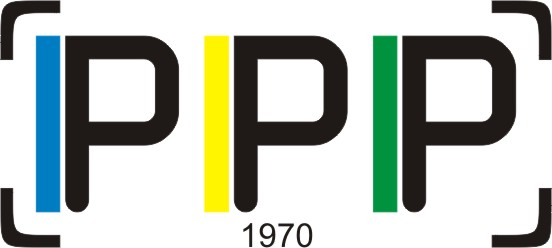 